Intercommunale Leiedal bouwt haar team Ruimte & Leefomgeving uit met een Stedenbouwkundig ontwerper 
De functiecontextLeiedal is de interlokale vereniging voor streekontwikkeling in Zuid-West-Vlaanderen die een regio van dertien steden en gemeenten dynamisch en duurzaam helpt uit te bouwen tot een aantrekkelijke streek om te ondernemen, te werken, te wonen en te beleven. We doen dit vanuit een professionele dienstverlening aan de gemeenten, een publieke projectontwikkeling met maatschappelijke meerwaarde en een streekontwikkeling die een antwoord weet te bieden op tal van maatschappelijke verschuivingen, territoriale transities en technologische en digitale (r)evoluties. Jouw functieJe maakt stedenbouwkundige ontwerpen en plannen voor de lokale besturen uit het werkingsgebied van Leiedal (RUPs, ruimtelijke beleidsplannen, ontwerpend onderzoek, inrichtingsplannen, beeldkwaliteitsplannen, locatieonderzoeken…).Je onderzoekt en adviseert ruimtelijke vraagstukken voor de aangesloten gemeenten.Je werkt mee in realisatiegerichte en geïntegreerde projecten.Je bent de perfecte aanwinst voor ons team, want:Je kan de dagelijkse praktijk overstijgen en ideeën, adviezen en initiatieven uitwerken en ze in een ruimere context en langetermijnperspectief plaatsen. Je hebt oog voor kwaliteit en bent zowel creatief als oplossingsgericht en beschikt over ontwerpvaardigheden.Je bent proactief, dynamisch en neemt graag initiatief.Je werkt zelfstandig, efficiënt, nauwkeurig en planmatig om de voortgang in de tijd en de kwaliteit van de eigen processen te bewaken, en tegelijk bouw je als teamspeler mee aan een intern en extern netwerk. Je bent klantgericht, bouwt advies op door geïntegreerd te luisteren en durft te overtuigen door inhoud én aanpak. Je bent communicatief, zowel mondeling als schriftelijk. Het potentieel om in bepaalde competenties te groeien, wordt meegenomen om de geschiktheid voor de job te bepalen. 
Wat zijn de voorwaarden? Je beschikt over een masterdiploma. Bij voorkeur een diploma noodzakelijk voor de erkenning als ruimtelijk planner, of je bent bereid deze bijkomende opleiding te volgen.Je beschikt over een rijbewijs B. Ons aanbodJe komt terecht in een dynamische werkomgeving met enthousiaste collega’s, een doorgedreven opleiding en permanente bijscholingsmogelijkheden. Wij bieden jou:Een uitdagende en afwisselende job. Een bediendencontract voor onbepaalde duur in voltijds dienstverband. Glijdende werktijden en een gunstige verlofregeling om werk en privé optimaal op elkaar af te stemmen. Een aantrekkelijke verloning in overeenstemming met je opleiding en ervaring.Wettelijk vakantiegeld en dertiende maand.Verschillende extralegale voordelen zoals maaltijdcheques, groepsverzekering, gratis hospitalisatieverzekering, fietsvergoeding voor woon-werkverkeer, tussenkomst in de kosten van het woon-werkverkeer via het openbaar vervoer, een onkostenvergoeding voor smartphone en een abonnement voor telefonie- en dataverkeer. Een gezonde werkomgeving en een Werkgroep Ontspanning Personeel (WOP) en andere initiatieven die voor een collegiale sfeer binnen de organisatie zorgen. De selectieprocedureJe bent beschikbaar op volgende dagen:12/9/2022 vanaf 16u: schriftelijke en mondelinge selectieproefWeek van 12/9/2022: assessment (het assessmentcenter neemt hiervoor contact met je op)24/9/2022: gesprek met de personeelsdelegatie en beslissing tot aanwerving door de raad van bestuurInteresse? Stuur je kandidatuur ten laatste op 31/08/2022 naar solliciteren@leiedal.be. 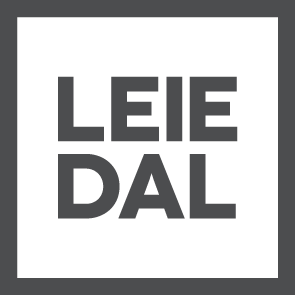 